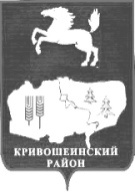 АДМИНИСТРАЦИЯ КРИВОШЕИНСКОГО РАЙОНА ПОСТАНОВЛЕНИЕ20.04.2021                                                                                                                            № 265  с. КривошеиноТомской областиО внесении изменений в постановление Администрации Кривошеинского района от 10.10.2016 № 305 «Об утверждении нового персонального и численного состава административных комиссий муниципального образования Кривошеинский район»     В связи с кадровыми изменениямиПОСТАНОВЛЯЮ:1.Внести в приложение к постановлению Администрации Кривошеинского района от 10.10.2016 № 305 «Об утверждении нового персонального и численного состава административных комиссий муниципального образования Кривошеинский район» изменения следующего содержания: вывести из состава административной комиссии с. Кривошеино:  Шабунина Анатолия Анатольевича - и.о. ведущего специалиста по юридическим вопросам, связи с общественностью.        вывести из состава административной комиссии с. Красный Яр:           Пантелееву Елену Геннадьевну – инспектора по учету и бронированию граждан, пребывающих в запасе, Администрация Красноярского сельского поселения   ввести в состав административной комиссии с. Кривошеино:  Гайдученко Надежду Сергеевну- ведущего специалиста по юридическим вопросам, связи с общественностью (по согласованию)ввести в состав административной комиссии  с.Красный Яр:            Пантелееву Дарью Евгеньевну- инспектора по учету и бронированию граждан, пребывающих в запасе, Администрация Красноярского сельского поселения (по согласованию)         2.Настоящее постановление опубликовать в Сборнике нормативных актов Администрации Кривошеинского района и разместить на официальном сайте муниципального образования Кривошеинский район в информационно-телекоммуникационной  сети «Интернет».3. Настоящее постановление вступает в силу с даты его подписания.          4.Контроль, за исполнением настоящего постановления возложить на Первого заместителя Главы Кривошеинского района.Глава Кривошеинского района                   			                        А.Н. Коломин (Глава Администрации)С.В.Мельникова 2-17-63МУК «Кривошеинская ЦМБ», прокуратура,  Членам административных комиссий с. Кривошеино, с.Красный Яр  